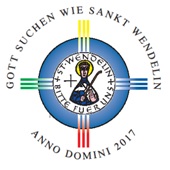 Wallfahrtswoche vom 15. Oktober bis 1. November 2017Name GastronomieCafé – Restaurant BalduinStraßeLuisenstraße 2 - 14Wohnort66606 St. WendelTelefon06851/8060600Fax06851/8060600Emailjoergvolz@web.dePilgeressenca. 30 verschiedene Sorten Flammkuchen und Pizzen,siehe Speisekarte unterwww.flammkuchenbistro.deMittagessen für BusgruppenPersonenzahlGerichteca. 60 PersonenPilgeressen:„Pilgerschnitzel“ – paniertes Schweineschnitzel in cremiger Waldpilzsoße mit Butterspätzle – 8,50 €Saarländische „Gefüllte“ mit Specksoße und Sauerkraut – 7,50 €Kaffee und Kuchen für BusgruppenPersonenzahlca. 60 Personen